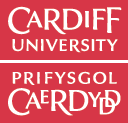 Cardiff School ofUNDERGRADUATE STUDENT-STAFF PANEL MEETINGAT 2.00 PM ON WEDNESDAY 26 June 2013, ROOM 1.5 TDS   AGENDAApologies for AbsenceThe names of attendees should be noted and any apologies for absence given.Minutes of the previous meeting The committee should receive the minutes of the previous meeting which should be checked and confirmed as a true record.Matters Arising/ActionsThis item should cover report on progress / completion of actions and matters arising from the minutes of the previous meeting Update from School Chair on the College ForumsThe Chair should report back on any issues discussed at the most recent College Forum, if applicable. TeachingQualityVariety of teaching methodsCourse contentAssessmentVariety of methodsOrganisation  and deadlines of assessmentFeedback – time, quality etcAcademic SupportPersonal Tutor systemProject/dissertation supervisorsCareers SupportPlacement studentsDistance learners (if applicable)General Organisation and ManagementModule choicesAdministrationCommunication Learning ResourcesITLibraryLearning spacesEquipmentPersonal DevelopmentEmployability & Skills developmentPlacementsExternal Examiner Reports External Examiner annual reports from previous year (Sem 1 meeting) should be presented under this item.Results of student surveys and other student feedback exercisesNational Student SurveyPostgraduate Taught Experience SurveyPostgraduate Research Experience Survey Welcome to Cardiff Erasmus Study at CardiffPlacement Learning & Study Away surveys Module EvaluationYear 1Any comments specific to this year group should be discussed hereYear 2Any comments specific to this year group should be discussed hereYear 3Any comments specific to this year group should be discussed hereSubject-based SocietySummary of issues and reports of good practice This item should be used to include issues or examples of good practice brought by staff or students that have not been covered elsewhere. It should be reported if there are no issues to be raised.Any Other BusinessDate & Time of Next Meeting